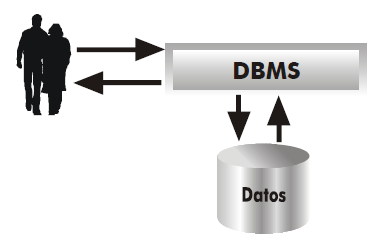 “Ilustración 1, Esquema del funcionamiento y utilidad de un sistema gestor de bases de datos”. 